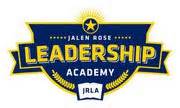 Jalen Rose Leadership AcademyDeficit Elimination Plan Transparency ReportFY 2018-2019The District is not operating under a deficit for this fiscal year. 